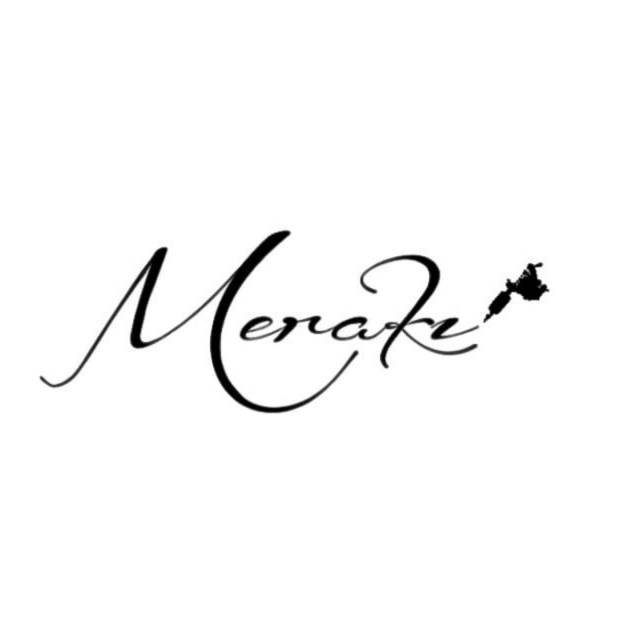 Nazorg Piercings algemeen De eerste 12 uur nadat je de piercing hebt laten zetten de piercing met rust laten( mocht je gaan douchen spoel goed na ivm zeep resten)Liefst 2x per dag douchen,ochtend en de avond.Laat eventuele korstjes losweken van de piercing (en spoel deze weg met de douchestraal)Draai/beweeg niet aan je piercing LAAT DEZE MET RUST Voorzichtig droog deppen met een schoon gaasje, doekje of papieren doekjes die goed obsorberend zijn, handdoeken zijn nadat je jezelf hebt afgedroogd niet meer “schoon” genoeg om je piercing mee af te drogen en er bestaat de kans dat je aan de handoek blijft haken.Twee keer per dag gebruik je na het douchen een fysiologische zoutoplossing van 0,9% NaCI ( 9 gram zout per liter) de easy piercingspray blauw is hier zeer handig voor. Ook kunt je kiezen voor de zoutoplossing van Daro verpakt in losse flacons.				Wat moet je niet doen !!NOOIT met de piercing spelen of met vieze handen aan de piercing zitten dit is alleen maar stress voor je piercing.Geen pleisters op je piercing, geldt ook voor te strakke kleding.Niet zwemmen tijdens genezing periode, vermijd ook sauna’s en stoombaden.NOOIT het sieraad eruit halen of verwisselen tijdens de genezing periode, dit kan littekenweefsel doen optreden, heb je een probleem of wil je een ander sieraad ga naar een piercing studio of je eigen piercer.GEEN alcohol,sterilon,peroxide,chloorhexidine (of andere soortgelijke producten)  op je piercing gebruiken.GEEN olie, vet, creme of zalf /oogzalf op je piercing smeren; deze zijn vet en daar blijft alleen maar stof en bacteriën op plakken en houdt de wond  open, waardoor deze niet kan genezen. Kijk ook uit met make-up, gel, hairspray en parfum.PAS OP met huisdieren, de haartjes of schilfers kunnen zorgen voor irritatie. Laat huisdieren dus niet in de buurt van je verse piercing, en niet samen met jou in bed slapen als je piercing nog aan het genezen is, micro organismen en bacteriën gaan overal zitten en kunnen overal komen. Slecht eten, slecht slapen, alcohol en drugs; Deze verlengen alleen maar je genezing periode en door drugs kan je piercing worden afgestoten. We raden aan de eerste paar dagen na het zetten van je piercing geen alcohol te nuttigen.Let op met haarverf en je genezende piercing.Wat is normaal ?Bloeden, beurs gevoel, verkleuring (blauwe plek) of zwellingenRoodheid, verlies van wondvocht en jeukNiet makkelijk bewegen van het sieraad of zelfs vastzitten door wondvochtWondvocht verandert dit van textuur of kleur kom dan even langs.Ups en downs tijdens de genezing tijd.Wat mag dan wel ? En tips voor je piercing.Schone kleding dragen over je piercing en regelmatig je bed verschonen, voor gezicht en oor-piercings (denk aan de hoeveelheid huismijt die in je bed leeft.)Check je balletjes regelmatig of ze nog goed vastzitten.Sporten mag, zweet is een lichaamseigen afvalstof, je piercing zal er niet van gaan ontsteken, maar maak je piercing wel schoon na het sporten.Handig om te weten; menstruatie kan je piercing doen irriteren, hou gewoon je piercing goed schoon, dit komt door de instabiele  hormoonpiegel op dat moment, hetzelfde kan ook gebeuren bij erge stress en spanning of bv ziekte.Zorg altijd dat je schone handen hebt voor je je piercing gaat verzorgen/ aanraakt.Heel belangrijk. Neem nooit zomaar advies van andere aan en ga niet zelf dokteren aan je piercing.Bij enige twijfel of vragen over je piercing !!!!!!!!!!! 			  Neem dan contact op of kom langs.				Of raadpleeg de huisarts.					0624771507    www.merakitattoozaandam.nl     Fb : Meraki Tattoo & Piercing Zaandam    Insta : merakitattoo_piercingzaandam                     Wat vond u van onze service?                         Laat een review achter Datum : --------------------    Soort Piercing : -----------------------------------  Genezingsperiode: -----------------Eventuele opmerkingen:----------------------------------------------------------------------------------------------------------------------------------------------------------------------------------------------------------------------------------------------------------------------------------------------------------------------------------------------------------------------------------